2023年河南省高等职业教育技能大赛园林景观设计与施工赛项竞赛方案一、赛项名称赛项名称：园林景观设计与施工赛项编号：GZ003赛项组别：高职学生组竞赛形式：团体赛赛项专业大类：农林牧渔主办单位：河南省教育厅承办单位：河南农业职业学院报到及住宿地点：另行通知二、竞赛目的贯彻习近平总书记关于教育的重要论述和全国教育大会精神、全国职业教育大会精神，落实党的二十大报告提出的“提升环境基础设施建设水平，推进城乡人居环境整治”要求。当前我国的园林行业在“走生态优先、绿色发展之路”理念指导下正朝节约型、生态型、功能完善型发展。园林产业链一体化经营特征日趋明显，拥有从苗木种植生产、园林景观设计、工程施工到养护的完整业务结构，能够为客户提供一体化的综合园林景观服务。园林景观设计与施工赛项为进一步培养更多高素质技术技能人才、能工巧匠、大国工匠，由学校、行业、企业共设，精准对接园林景观设计与工程施工领域的人才需求，对接国家职业技能标准，瞄准世界高水平，营造崇尚技能氛围。检验职业院校农林牧渔类专业复合型技术技能型人才培养成效，促进全国高职院校园林技术、园林工程技术、风景园林设计等相关专业之间的交流，引领专业建设与课程改革，加快各学科建设，全面提升专业建设与教学质量。能进一步深化学校与企业之间的合作交流，加大人才队伍建设力度，提升园林行业产业发展水平。三、参赛资格1.本次比赛以团队方式进行，每队参赛学生4名，不得跨校组队，同一学校报名参赛队不超过1队。其中2人为设计选手，另2人为施工选手，竞赛选手以PDF格式上报后不得更换。每队限报2名指导教师，指导教师须为本校专兼职教师。2.参赛选手须为高等职业学校专科全日制在籍学生，五年制高职学生报名参赛的，须为四、五年级学生。参赛学生专业不做硬性限制。参赛选手资格具体以大赛执委会相关报名通知为准。3.在往届全国职业院校技能大赛高职组竞赛中获得一等奖的选手, 不再参加同一项目同一组别的省级竞赛。四、参赛报名1.参赛院校须于11月26日前登录河南省高职院校技能大赛报名系统（http://39.105.49.188/），按要求填报并提交参赛信息。2.各参赛校以学校为单位注册报名平台，专人负责报名工作。(技术支持：张玺，电话：19837739696）。3.提交报名信息后，参赛院校从系统导出参赛选手报名表、参赛  信息汇总表后，连同参赛选手身份证复印件和学信网“教育部学籍在  线验证报告 ”或省招办录取名册复印件各1份并加盖院校公章，报送或邮寄到赛项协办院校（河南农业职业学院）。纸质报名材料接收截止时间为11月27日，以邮戳时间为准。邮寄地址：河南省郑州市中牟县青年西路38号河南农业职业学院, 联系人：周志强，联系电话：13676993567。4.协办学校收到纸质报名材料，按参赛条件的要求认真审核参赛选手和指导教师资格，审核通过报名成功。五、竞赛日程安排所有参赛代表队在规定时间内同时进行比赛。设计竞赛时间：4 小时。施工竞赛时间：12 小时。具体安排见表 1，如有变动以《赛项指南》为准。表1 竞赛日程六、竞赛内容园林景观设计与施工项目为团队项目，每个参赛组由4位选手组成，其中2人为设计选手，另2人为施工选手。设计选手根据比赛指定的环境、材料等，在4小时内，完成一套5m×6m的小花园景观施工图设计方案，包括彩色平面图、鸟瞰效果图各一张，完整施工图一套。在此基础上施工选手根据本团队设计的施工图经过12小时施工，在指定工位上完成木作、砌筑、铺装、水景营造、植物造景等工作任务，各工作任务有机结合在一起构成一件园林景观作品。执行施工任务时选手只能选用统一提供的施工材料，利用辅助园林工具，在完成每天测评模块的前提下可以提前进行次日考核任务的制作。（一）设计模块选手根据提供的施工说明、总平面图、尺寸定位平面图、竖向设计平面图及规程中的材料清单，完成效果图、种植设计平面图、水电平面图、水池详图、砌筑详图、铺装详图、木作详图等设计图，并按要求输出图纸。1.设计要求 设计不能改变试题中硬质景观的位置、尺寸、标高以及水池岸线的定位点、乔木的种植定位点，根据提供的图纸和材料清单，合理运用地形、水体、植物、木作等，构思新颖，具有独创性、经济性和可行性。除草皮外植物材料须全部使用完，硬质景观材料根据需要选择，在不改变水池岸线定位点的前提下可以调整水面形状。图面表达清晰美观并符合制图规范，设计应符合国家现行相关法律法规。2.设计软件 设计图中的图例由组委会统一提供，选用提供的中文AutoCAD2018中文版、AdobePhotoshop2020中文版、SketchUp 16中文版，以及Office2016等计算机软件。3.设计图纸组成 至少包括以下内容：（1）封面、目录；（2）施工说明、总平面图、尺寸定位图、竖向标高设计图；（3）水电布置平面图、种植设计平面图(包括苗木统计表)；（4）地面铺装做法结构详图；（5）木作(木平台、木坐凳等)结构详图；（6）斜墙砌筑、砖砌花池、黄木纹石墙等结构详图；（7）水池结构详图；（8）效果图展示，包括彩色总平面图1张（不超过200字的设计说明、用地指标等）、鸟瞰效果图1张。4.图纸输出和提交要求 设计选手最终将1个dwg格式的文件和1个pdf格式的文件（图1）保存在1个文件夹里（图2）并压缩后（图3）提交。如下图所示。“工位号.dwg”文件为全套施工图，图纸选用A3图幅，图框自行设计，自定比例和图纸数量，选手设计完成后使用布局排版，所有图纸排在一个布局里，按图号顺序从左向右、从上向下依次排列，如图4所示。“工位号.pdf”文件内容从前到后分别为A3图幅pdf 格式施工图一套和A3图幅效果图展板2张(图5)，设计作品展板采用RGB模式、150PPI。竞赛结束后将压缩文件存储到指定地址。作品不得出现任何反映作者、指导老师及学校的相关信息，违者将取消比赛资格。（二）施工模块施工选手根据本参赛队设计选手确认的施工图，使用工具对指定 造景材料进行制作、安装、布置和维护。比赛过程中，要求选手相互配 合、合理安排工作流程、注意个人防护、施工动作符合人体工程学、合理 安排工时，在完成每天测评模块的前提下可以提前进行次日考核模块 的制作。赛题包含木作、砌筑、铺装、水景营造、植物造景等工作任务,各工作任务有机结合在一起组成一件园林景观作品。1.砌筑、木作与铺装正确使用工具切割砖、石材、钢板、预制混凝土砌块、木料，力求 切割面平顺，按正确的尺寸、标高精准砌筑石墙、花池等，铺筑园路，制作木平台、木坐凳等，并安装稳固。2.水景营造利用给定的防水材料、给排水材料、卵石、景石等营造水池、喷泉、叠水等，无渗漏，正确安装潜水泵、给排水管线。3.植物造景严格按规范种植植物，定点植物种植无误，草皮铺设平整、紧实、接缝严密。提供的植物除草皮外全部用完。（三） 成绩比例总成绩（100 分）=设计（100 分）×30%+施工（100 分）×70%总成绩由设计和施工两部分组成。设计满分 100 分， 占总成绩的30%；施工满分 100 分，占总成绩的 70%。（四） 赛项模块、比赛时长及分值配比表2  赛项模块、比赛时长及分值配比七、竞赛方式本赛项采用线下比赛的方式进行。1.比赛类别：本赛项为团体竞赛。2.每队参赛学生4名，不得跨校组队，同一学校报名参赛队不超过1队。其中2人为设计选手，另2人为施工选手，竞赛选手以PDF格式上报后不得更换。每队限报2名指导教师，指导教师须为本校专兼职教师。3.参赛选手须为高等职业学校专科全日制在籍学生，五年制高职学生报名参赛的，须为四、五年级学生。参赛学生专业不做硬性限制。参赛选手资格具体以大赛执委会相关报名通知为准。八、竞赛规则（一）选手报名报名时，须注明设计选手、施工选手。参赛选手和指导教师报名获得确认后不得随意更换。如比赛前参赛选手和指导教师因故无法参赛， 于本赛项开赛 10 个工作日之前出具书面说明，经大赛执委会办公室核实后予以更换。竞赛开始后， 参赛队不得更换参赛队员，允许队员缺席比赛。（二）熟悉场地参赛选手报到后， 在规定的时间内，由竞赛组委会组织统一熟悉场地。（三）入场规则1.参赛选手必须持本人有效身份证件与参赛证参加比赛。参赛选手提前15分钟检录进入赛场，并按照指定工位号参加比赛。迟到15分钟者，取消比赛资格；比赛开始15分钟后，选手方可离开赛场。2.选手进入赛场后须检查比赛工具、设备和材料是否齐全，如有疑问向裁判询问。3.参赛选手出场顺序、位置、比赛所用工具等均由抽签决定，不得擅自变更、调整。（四）赛场规则选手在竞赛过程中不得擅自离开赛场，如有特殊情况， 需经裁判同意，选手若需休息或去洗手间等，耗用时间计算在比赛时间内。（五）离场规则比赛在规定时间结束时， 参赛选手应立即停止操作， 不得以任何理由拖延比赛时间。选手操作完成后，在由组委会提供的《实际操作现场记录表》上签名确认，方可离开赛场。（六）成绩评定与结果公布为保障成绩评判的准确性，监督仲裁组将对赛项总成绩排名前 30% 的所有参赛队伍的成绩进行复核；对其余成绩进行抽检复核，抽检覆盖率不得低于15%。如发现成绩错误以书面方式及时告知裁判长，由裁判长研判后更正成绩并签字确认。复核、抽检错误率超过 5%的，裁判组将对所有成绩进行复核。记分员将解密后的各参赛队成绩汇总成比赛成绩，经裁判长、监督仲裁组长签字后，在指定地点、以纸质形式公布比赛结果。公布 2 小时无异议后，将赛项总成绩的最终结果录入并上报。九、竞赛环境（一）设计比赛场地及要求1.计算机机房，电脑不少于 60 台，配有多媒体讲台，包括投影仪、交  换机、服务器、投影屏幕等设备。多媒体讲台主控电脑可以发送电子文  件至每组电脑，并可收取学生作品文件。每组两台电脑通过局域网相联，各组之间独立运行。机房安装监控设备，比赛环境安全、安静无干扰。2.每台电脑安装 Windows10 操作系统、中文 AutoCAD2018 中文版、 AdobePhotoshop2020中文版、SketchUp 16 中文版，以及Office2016 等计算机软件。（二） 施工比赛场地及要求1.每个工位30㎡（5m×6m）施工区和至少30㎡的准备区。2.每个工位铺设30cm厚细沙。3.每个工位需配备220V和24V的电源插座各一只，且插座有不少于2个以上的多功能插孔。4.每个工位有自来水接口、照明设施、通风设施及电子监控设备。5.场地内配有公共道路，比赛环境安全、安静无干扰。（三）非操作区1.保密室：带锁四门储物柜，电脑桌，椅子，二、三插座（220V电源）。2.裁判会议室：带锁四门储物柜、椅子、桌子、打印机和电脑、220V电源，预留网口。3.选手休息区：桌椅、带锁储物柜。4.备品备件区：设备、货架、备品备件、耗材、桌椅。5.技术支持区：桌椅、带锁储物柜。6.应急急救区：桌椅、急救箱。十、技术规范1.按照教育部高职园林技术、园林工程技术、风景园林设 计、环境艺术设计等专业教学标准和2023年全国职业院校技能大赛（高职组）园林景观设计与施工赛项规程等规定的知识和技能要求。2.国家标准：《建设工程项目管理规范》(GB/T50326-2017)、《普通 混凝土小型砌块》 (GB/T8239-2014)、《砌体结构工程施工规范》 (GB50924-2014)、《砌体结构工程施工质量验收规范》(GB50203-2019)、《建设工程工程量清单计价规范》(GB50500-2018)。3.行业标准：《园林绿化工程施工及验收规范》(CJJ/T82-2019)、 《喷泉水景工程技术规程》(CJJ/T222-2015)、《建设工程施工现场环境与卫生标准》(JGJ146-2013)。十一、技术平台（一）设计比赛应用软件每台电脑安装 Windows10 操作系统、中文AutoCAD2018中文版、 AdobePhotoshop2020中文版、SketchUp16中文版，以及Office2016等计算机软件。（二）施工比赛应用材料1.设备与工具（1）承办方统一提供的设备与工具（见表3）表3 承办方提供的设备和工具（每个工位）（2）选手自备的辅助工具（见表4）表4 选手自备的辅助工具以上清单并非硬性规定，按照各团队需求，还可以携带清 单之外的其他工具，但电动工具和物料类一律不得带入比赛场地（如自喷漆、万能胶、装饰品等）。可携带工具箱1个，长宽高之和不超过2.8米，最长边不超  过1.2米，不包括测量设备和个人防护设备，超过上述尺寸的工具箱不得带入比赛场地。2.材料竞赛承办方统一提供园林植物、石材等施工材料（表5）。为便于拆除，铺装过程不使用水泥。表5 施工部分提供的必选材料（每个工位）十二、成绩评定（一）裁判组构成 裁判员共 8人，其中裁判长1名；评分裁判5名，应具备且熟悉园林景观设计、施工管理、园林绿化养护等技能；监督、仲裁各1名。（二）评分方法总分 100 分=设计 100 分×30%+施工 100×70%成绩保留到小数点后两位，若出现总成绩并列的情况，以施工分高的参赛队为胜，如果施工分仍相同，以施工客观分高的参赛队为胜。如果以上各部分得分均相同需突破获奖比例，则须报大赛执委会办公室批准。1.设计部分成绩评定以选手提交的电子图成果为主，裁判员每人一台电脑，内有所有参赛作品，供分析打分。如同一组3名裁判员的评判结果差距超出1个分数等级，则重新进行评判。设计部分评分标准见表6。表6 设计部分评分标准（共100分）2.施工部分施工评分包括测量（M）和评价（J）两类。凡可采用客观数据表述的评判称为测量；凡需要采用主观描述进行的评判称为评价。其中测量分共 75 分，评价分共 25 分。具体见表 7。（1）主观评价每位裁判独立评分，如同一组的 3 名裁判之间的评判结果差距超出 1 个分数等级，则重新进行评判。（2）现场测量裁判长公开抽取各评分项测评位置。裁判员在评测过程中使用选手的测量器具。黄木纹景墙高度测量，选手用记号笔画“口”字标示出测量点，并按“①②……”形式编号，标示点为测评点数量的 2 倍。高度测量，裁判 1 人立尺，1 人读数；两人交换再测量一遍，读数一致后由另 1 人在监督仲裁员监督下记录。尺寸测量，裁判 1 人在起点拉尺，1 人读数；两人交换位置再测量一遍，读数一致后由另 1 人在监督仲裁员监督下记录。圆形、弧形硬质景观尺寸测量，选手要标示出圆心，用记号笔画“X”标示出测量点，标示点为圆形、弧形测评点的数量应为 3 倍。判断“是/否”的客观评判项目，由3名裁判独立评判，如评判结果不一致，由裁判长组织重新评判。定点植物坐标，选手用记号笔在树干离地面1-5cm 处、工作站边框上标示出测量位置。对于选手未完成的评测项目，裁判不予评测打分。表7 施工部分评分标准(共100分)十三、奖项设定按照2023年河南省高等职业教育技能大赛文件执行。十四、赛场预案（一）电源保障预案1.承办单位事先协调当地供电部门，保证竞赛当天的正常供电；备用应急发电机组，以保证赛场的正常供电。2.竞赛过程中赛场出现设备断电、故障等意外时，现场裁 判需及时确认情况，安排技术人员进行处理，现场裁判登记详 细情况，填写补时登记表，报裁判长批准后，可安排延长补足相应选手的比赛时间。（二）医疗及安全预案1.120急救车和供电车场馆外等候。2.赛场内设置医疗救护区，竞赛期间，配备专业医务人员和设备，做好医疗应急准备。3.赛场内预留安全疏散通道，配备完备的消防等应急处理设施，张贴安全操作及健康要求方面的规定，以及现场紧急疏散指示图，赛场安排专人负责现场紧急疏导工作。4.比赛期间发生大规模意外事故和安全问题，发现者应第一时间报告赛项执委会，赛项执委会应采取中止比赛、快速疏散人群等措施避免事态扩大，并第一时间报告赛区执委会。赛项出现重大安全问题可以停赛，是否停赛由赛区执委会决定。事后，赛区执委会应向大赛执委会报告详细情况。十五、赛场安全（一）比赛环境1. 承办单位应按照大赛执委会要求，在赛前组织专人对比赛现场、住宿场所和交通保障进行考察，及时排除安全隐患。赛场的布置，赛场内的器材、设备，应符合国家有关安全规定 。如有必要，也可进行赛场仿真模拟测试，以发现可能出现的问题。2.赛场周围要设立警戒线，防止无关人员进入发生意外事件。赛场设置警戒线及联网的监控体系，可对赛场进行24小时监控。比赛现场内应参照相关职业岗位的要求为选手提供必要的劳动保护。在具有危险性的操作环节，裁判员要严防选手出现错误操作。3.承办单位应提供保证应急预案实施的条件。对于比赛内容涉及高空作业、可能有坠物、大用电量、易发生火灾等情况的赛项，必须明确制度和预案，并配备急救人员与设施。4.承办单位须在赛场管理的关键岗位，增加力量，建立安全管理日志。应制定开放赛场和体验区的人员疏导方案。赛场环境中存在人员密集、车流人流交错的区域，除了设置齐全的指示标志外，须增加引导人员，并开辟备用通道。5.参赛选手进入赛场、赛事裁判工作人员进入工作场所， 严禁携带通信、照相摄录设备，禁止携带记录用具。如确有需要，由赛场统一配置、统一管理。赛项可根据需要配置安检设备对进入赛场重要部位的人员进行安检。（二）生活条件1.比赛期间，原则上由执委会统一安排参赛选手和指导教师食宿。承办单位须尊重少数民族的信仰及文化，根据国家相关的民族政策，安排好少数民族选手和教师的饮食起居。2.比赛期间安排的住宿地应具有宾馆/住宿经营许可资质。 以学校宿舍作为住宿地的，大赛期间的住宿、卫生、饮食安全等由执委会和提供宿舍的学校共同负责。3.大赛期间有组织的参观和观摩活动的交通安全由执委会负责。执委会和承办单位须保证比赛期间选手、指导教师和裁判员、工作人员的交通安全。4.各赛项的安全管理，除了可以采取必要的安全隔离措施外，应严格遵守国家相关法律法规，保护个人隐私和人身自由。（三）组队责任1.各学校组织代表队时，须安排为参赛选手购买大赛期间的人身意外伤害保险。2.各学校代表队组成后，须制定相关管理制度，并对所有选手、指导教师进行安全教育。3.各参赛队伍须加强对参与比赛人员的安全管理，实现与赛场安全管理的对接。（四）应急处理比赛期间发生意外事故，发现者应第一时间报告执委会，同时采取措施避免事态扩大。执委会应立即启动预案予以解决 并报告组委会。赛项出现重大安全问题可以停赛，是否停赛由执委会决定。事后，执委会应向组委会报告详细情况。（五）处罚措施1.因参赛队伍原因造成重大安全事故的，取消其获奖资格。2.参赛队伍有发生重大安全事故隐患，经赛场工作人员提示、警告无效的，可取消其继续比赛的资格。3.赛事工作人员违规的，按照相应的制度追究责任。情节恶劣并造成重大安全事故的，由司法机关追究相应法律责任。十六、申诉与仲裁大赛采取仲裁制。赛项设赛项监督仲裁组，大赛执委会设仲裁委员会。各参赛队对不符合大赛和赛项规程规定的仪器、设备、工装、材料、物件、计算机软硬件、竞赛使用工具、用品、竞赛执裁、赛场管理以及工作人员的不规范行为等，可向赛项监督仲裁组提出申诉。 申诉主体为参赛队领队。 申诉启动时，领队向赛项监督仲裁组递交亲笔签字同意的书面申诉报告。申诉报告应对申诉事件的现象、发生时间、涉及人员、 申诉依据等进行充分、实事求是的叙述。非书面申诉不予受理。提出申诉的时间应在竞赛结束后（选手赛场竞赛内容全部完成）2 小时内，超过时效不予受理。赛项监督仲裁组在接到申诉报告后的 2 小时内组织复议，并及时将复议结果以书面形式告知申诉方。 申诉方对复议结果仍有异议，可由院校领队向仲裁委员会提出申诉。仲裁委员会的仲裁结果为最终结果。十七、竞赛须知各参赛代表队要发扬良好道德风尚，听从指挥，服从裁判, 不弄虚作假。如发现弄虚作假者，取消参赛资格，名次无效。（一）参赛队须知1.本赛项选手参加竞赛的批次和竞赛工位将通过抽签决定。2.领队：每个参赛队设领队 1 名，负责竞赛的协调工作。3.参赛队对赛项执委会发布的所有文件都要仔细阅读，确切了解比赛的时间安排、评判细节等，以保证顺利参加比赛。4.参赛队领队负责本参赛队的参赛组织和与大赛的联络，并按时参加领队会议。5.参赛队按照赛项赛程安排，凭赛项组委会颁发的参赛证和有效身份证件参加竞赛及相关活动。6.参赛队须为参赛选手购买比赛期间的人身意外伤害保险, 有效期必须为比赛举行期间，不得以其他长期保险代替。7.参赛选手应自觉遵守赛场纪律，服从裁判、听从指挥。8.对于本规则没有规定的行为，裁判组有权做出裁决。在有争议的情况下，裁判裁决是最终裁决，任何媒体资料都不做参考。9.本竞赛项目的解释权归赛项组委会。（二）指导教师须知1.每个参赛队限2名指导教师。指导教师经报名并通过资格审查后确定，选手和指导教师的对应关系一经确定不得随意变更。2.做好本单位比赛选手的业务辅导、心理疏导和思想引导 工作，对参赛选手及比赛过程报以平和、包容的心态；共同维护竞赛秩序。3. 自觉遵守竞赛规则，尊重和支持裁判工作，不随意进入比赛现场及其他禁止入内的区域，发现违规取消该队参赛资格。4.当本单位参赛选手对比赛进程中出现异常或疑问，应及时了解情况，客观做出判断，并做好选手的安抚工作，经内部进行协商，认为有必要时可在规定时限内向赛项监督仲裁工作组反映情况或提出书面仲裁申请。（三）参赛选手须知1.参赛选手严格遵守赛场规章、操作规程，保证人身及设备安全，接受裁判员的监督和警示，文明竞赛。2.各参赛队应在竞赛开始前一天规定的时间段进入赛场熟悉环境。3.参赛选手应持身份证、学生证，按要求到各考核项目指定地点接受检录、抽签决定竞赛座位等。4.参赛选手应按要求佩戴相关证件，并根据竞赛项目要求穿统一的实验服。5.参赛选手进入赛场，不允许携带任何书籍和其他纸质资料（相关技术资料由赛项执委会统一提供），不允许携带通讯工具和存储设备。现场操作考核项目的操作规程、数据记录纸、签字笔等将由组委会统一提供，现场提供的物品各参赛队可以根据竞赛需要自行选择使用。6.竞赛时，在收到开赛信号前不得启动操作，各参赛选手需在抽签确定的工位上完成相应竞赛项目，严禁作弊行为。比赛期间参赛选手不得离开比赛场地，如有特殊情况，需经裁判人员同意后方可离开，但离开期间的时间一律计算在比赛时间内。7.竞赛期间，竞赛选手应服从裁判评判，若对裁判评分产 生异议，不得与裁判争执、顶撞，但可于规定时限内由领队向竞赛仲裁委员会提出书面仲裁申请；由竞赛监督仲裁委员会调查核实并处理。8.竞赛期间，参赛选手必须严格遵守赛场纪律，不得在赛场内大声喧哗，不得作弊或弄虚作假；同时，必须严格遵守操作规程，确保设备和人身安全，并接受裁判员的监督和警示。若因选手因素造成设备故障或损坏，无法进行比赛，裁判长有权终止该队比赛；若因非选手个人因素造成设备故障的，由裁判长视具体情况做出裁决。9.在竞赛规定时间结束时，各参赛队应立即停止答题或操作，不得以任何理由拖延竞赛时间。参赛队欲提前结束比赛，应向现场裁判员举手示意并记录比赛终止时间，比赛终止后，不得再进行任何与比赛有关的操作。10.竞赛操作结束时，各参赛队要按照大赛要求和赛题要求提交竞赛材料，按照现场考试要求的名字进行命名，如不符合命名规则，体现单位信息与编号信息的，该队竞赛成绩将被取消。（四）工作人员及志愿者须知1.严守大赛岗位职责，听从赛项组委会办公室指挥调度。2.在执委会及下设工作机构负责人的领导下，以高度负责的精神、严肃认真的态度和严谨细致的作风做好工作。3.熟悉比赛的有关规定，认真执行比赛规则，严格按照工作程序办事。4.注意文明礼貌，保持良好形象，举止文明，态度和气，工作主动。5.不相互打听、传递比赛情况。十八、竞赛样卷赛卷参照2023年全国职业院校技能大赛高职组（园林景观设计与施工）赛项赛卷设置。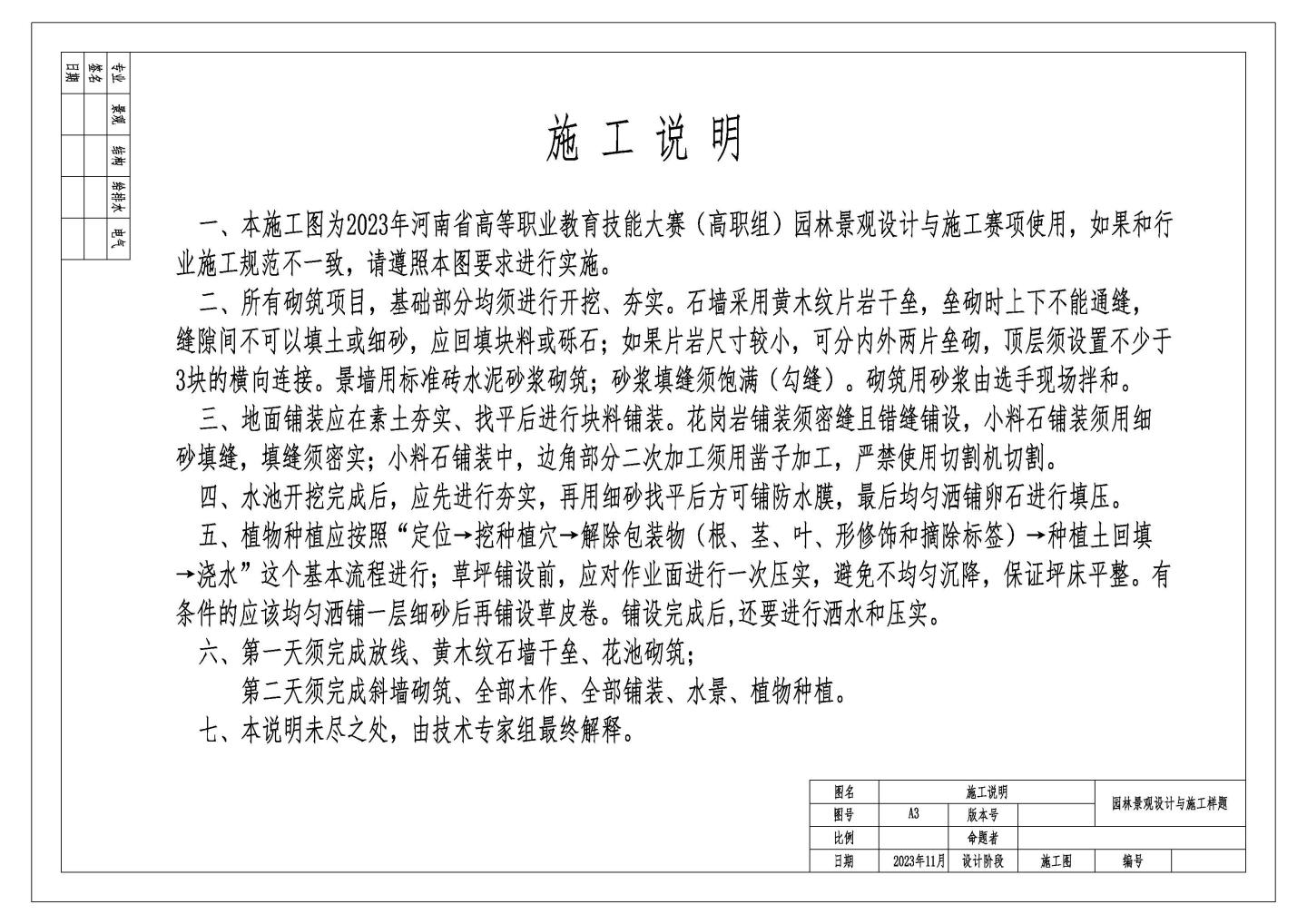 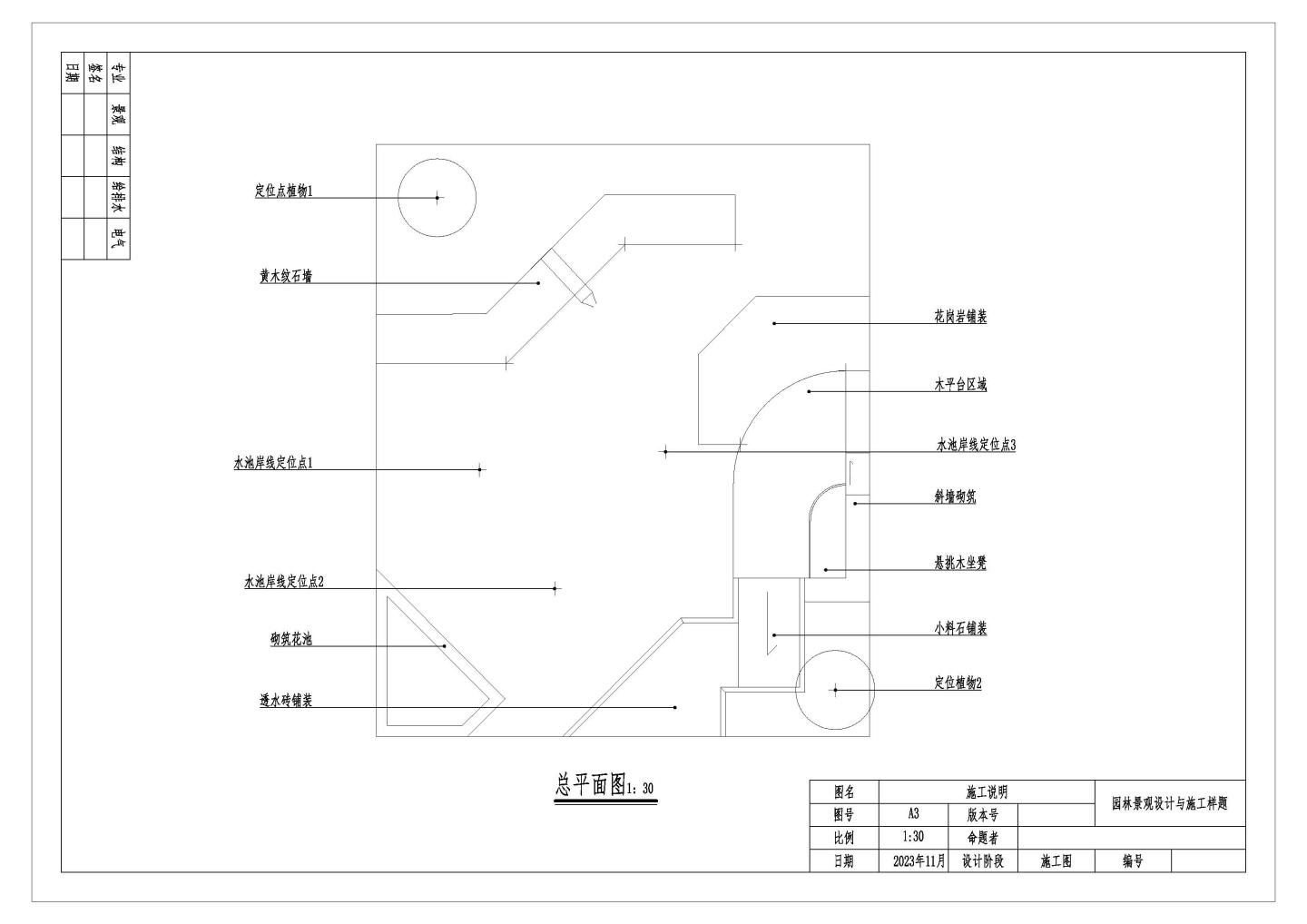 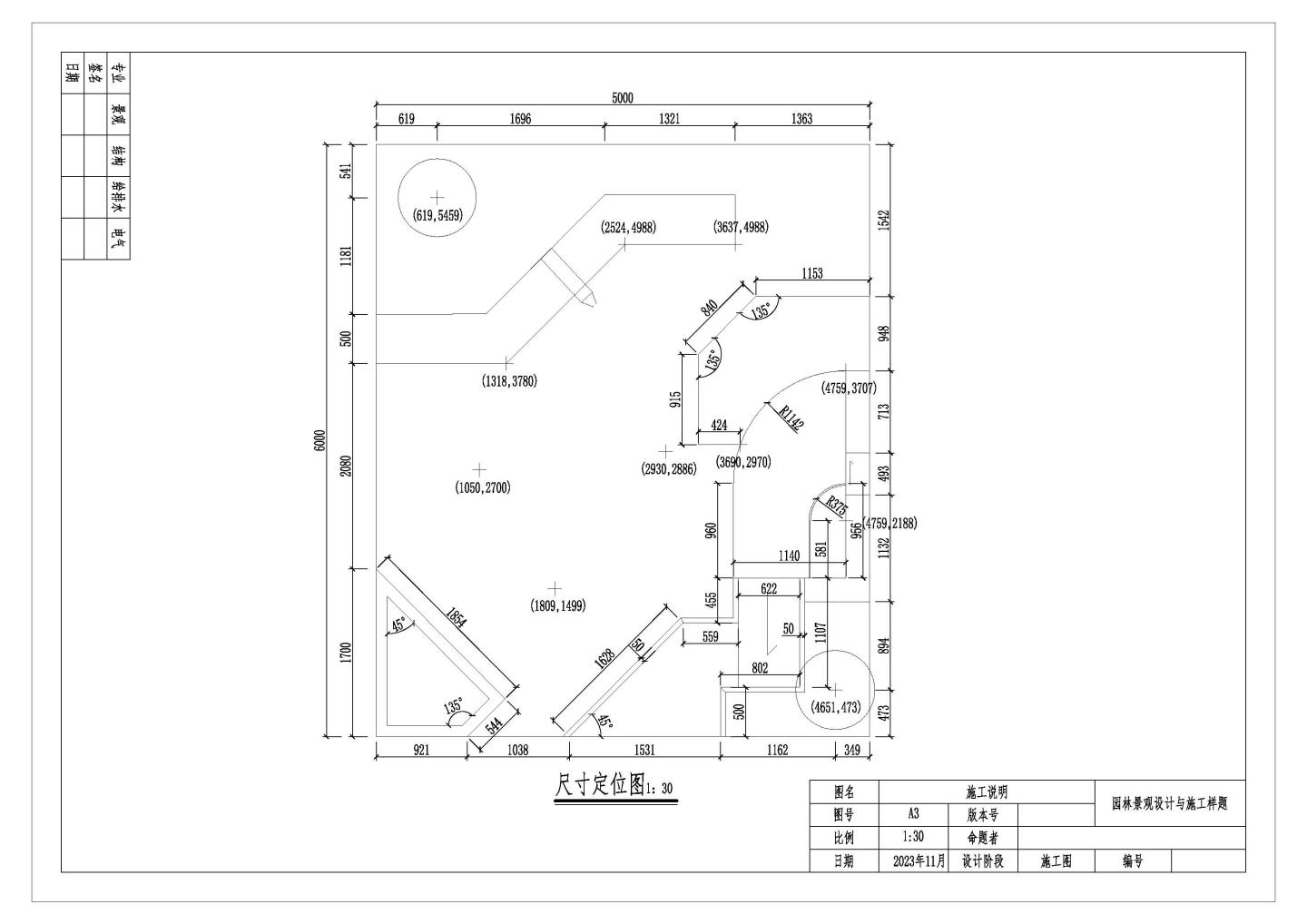 ·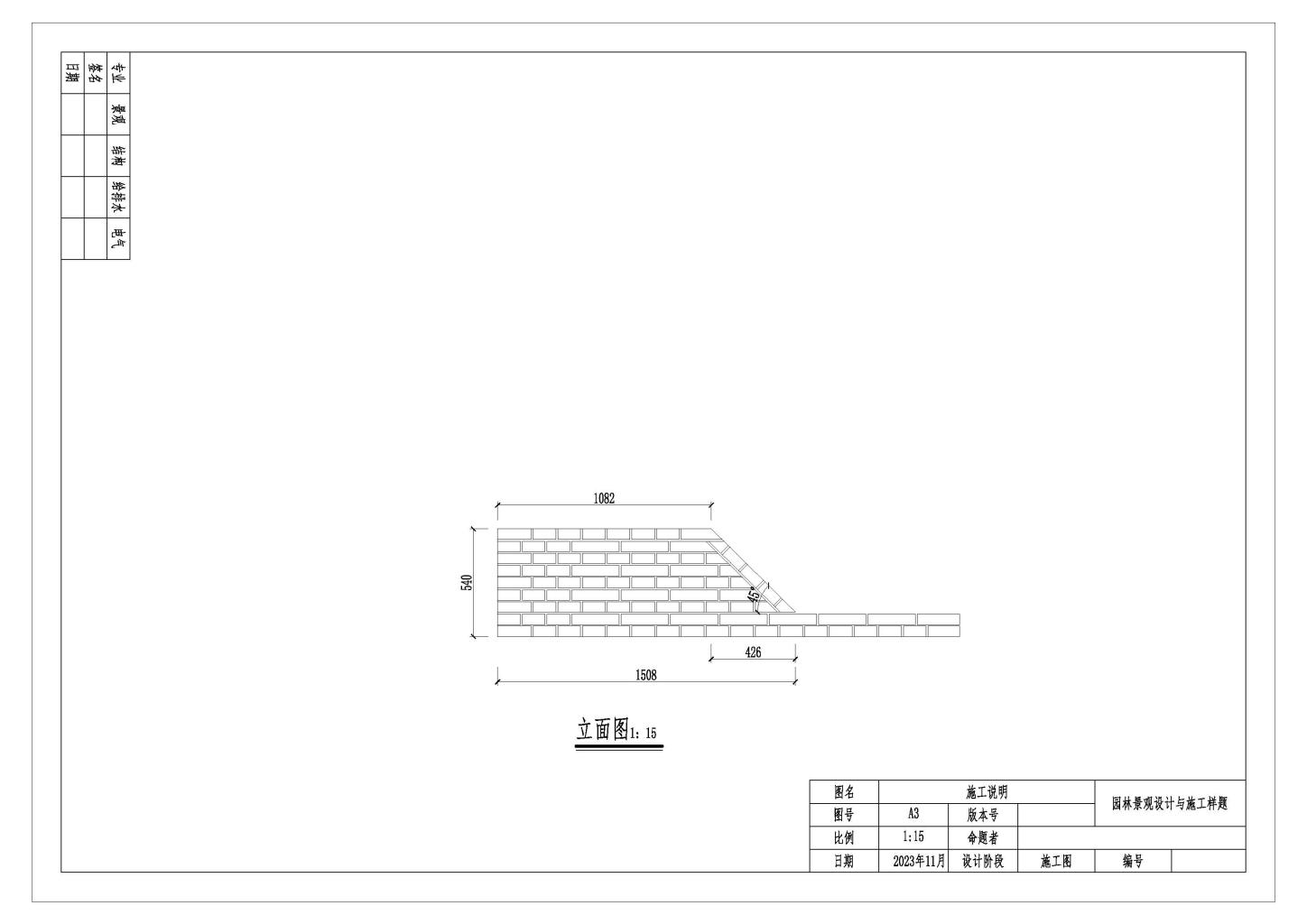 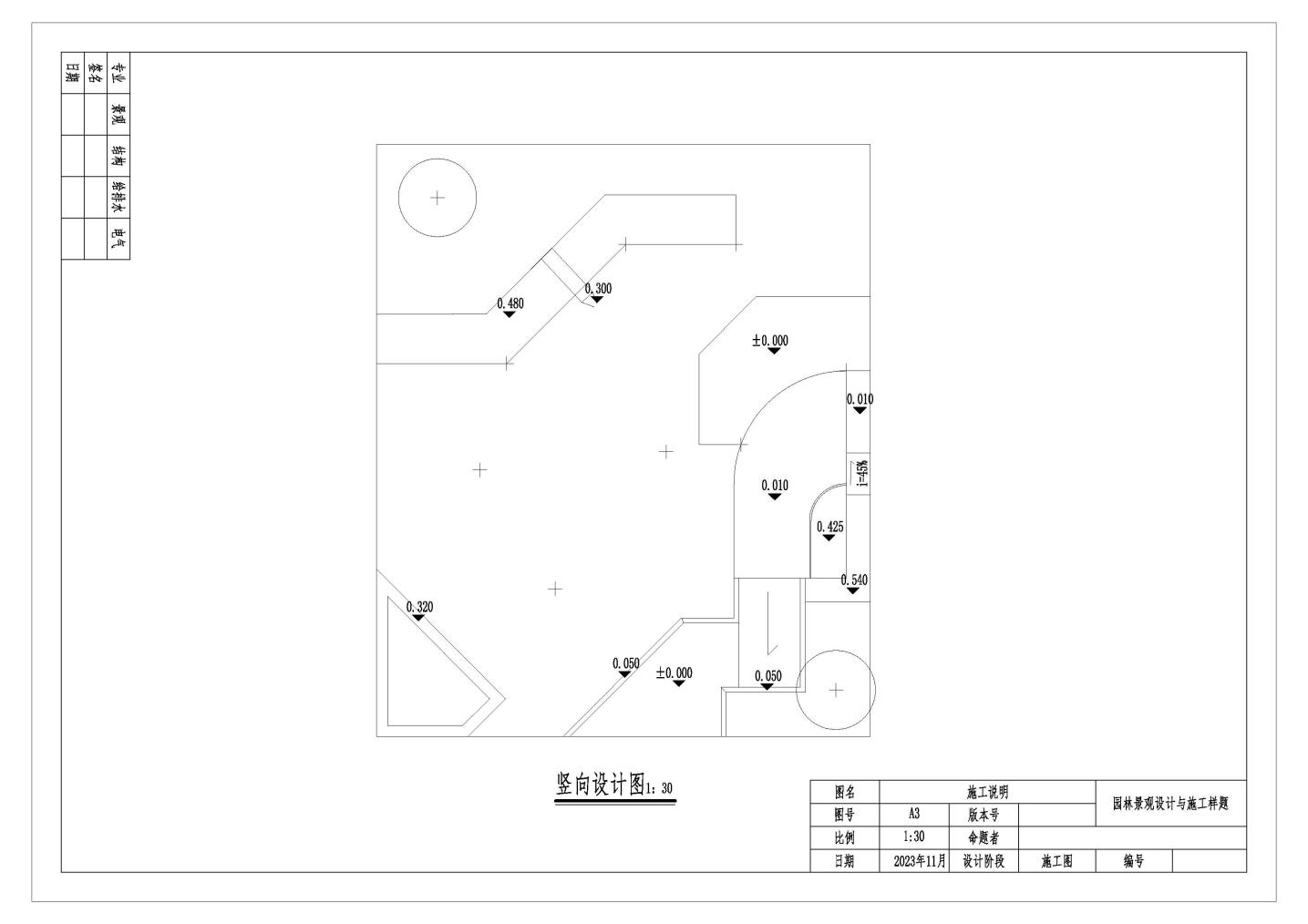 日期日期时间时间地点地点内容安排内容安排12月1日12月1日8:00-12:008:00-12:00入住酒店入住酒店参赛队报到参赛队报到12月1日12月1日14:30-16:3014:30-16:30大报告厅大报告厅开幕式及领队会，抽取顺序号开幕式及领队会，抽取顺序号12月2日（设计模块+施工模块 )12月2日（设计模块+施工模块 )7:00～8:007:00～8:00园林实训室园林实训室选手进入设计赛场并按抽签号就 位，裁判长抽取赛卷并公布，现场裁判进入设计赛场选手进入设计赛场并按抽签号就 位，裁判长抽取赛卷并公布，现场裁判进入设计赛场12月2日（设计模块+施工模块 )12月2日（设计模块+施工模块 )8:00～12:008:00～12:00园林实训室园林实训室设计比赛时间（参加施工比赛的选手参加施工前的注意事项培训，熟悉场地与相关设备，现场应有技术人员现场协助与示范；施工工具进入指定位置，工作人员核查携带工 具，不得将超限工具带入场地） 设计比赛时间（参加施工比赛的选手参加施工前的注意事项培训，熟悉场地与相关设备，现场应有技术人员现场协助与示范；施工工具进入指定位置，工作人员核查携带工 具，不得将超限工具带入场地） 12月2日（设计模块+施工模块 )12月2日（设计模块+施工模块 )12:00～13:0012:00～13:00园林实训室园林实训室设计比赛结束，图纸打印，每个参赛队派一名设计选手确认图纸设计比赛结束，图纸打印，每个参赛队派一名设计选手确认图纸12月2日（设计模块+施工模块 )12月2日（设计模块+施工模块 )13:00～13:3013:00～13:30园林赛训中心园林赛训中心工作人员检查选手证件，选手签 字确认图纸，进入施工赛场并就 位；现场裁判进入施工赛场工作人员检查选手证件，选手签 字确认图纸，进入施工赛场并就 位；现场裁判进入施工赛场12月2日（设计模块+施工模块 )12月2日（设计模块+施工模块 )13:30～17:4513:30～17:45园林赛训中心园林赛训中心第一阶段施工比赛时间（中场休息15分钟）第一阶段施工比赛时间（中场休息15分钟）12月2日（设计模块+施工模块 )12月2日（设计模块+施工模块 )17:45～17:45～园林赛训中心园林赛训中心裁判打分裁判打分12月3日施工模块12月3日（施工）12月3日施工模块12月3日（施工）7:00～7:457:00～7:45园林赛训中心园林赛训中心检查选手证件，选手进入施工比 赛场地并就位；现场裁判进入施工赛场检查选手证件，选手进入施工比 赛场地并就位；现场裁判进入施工赛场12月3日施工模块12月3日（施工）12月3日施工模块12月3日（施工）7:45～12:007:45～12:00园林赛训中心园林赛训中心第二阶段施工比赛时间（中场休息15分钟）第二阶段施工比赛时间（中场休息15分钟）12月3日施工模块12月3日（施工）12月3日施工模块12月3日（施工）12:00～13:0012:00～13:00园林赛训中心园林赛训中心选手午餐、休息选手午餐、休息12月3日施工模块12月3日（施工）12月3日施工模块12月3日（施工）13:00～13:3013:00～13:30园林赛训中心园林赛训中心检查选手证件，选手进入施工比 赛场地并就位；现场裁判进入施工赛场检查选手证件，选手进入施工比 赛场地并就位；现场裁判进入施工赛场12月3日施工模块12月3日（施工）12月3日施工模块12月3日（施工）13:30～17:4513:30～17:45园林赛训中心园林赛训中心第三阶段施工比赛时间（中场休息15分钟）第三阶段施工比赛时间（中场休息15分钟）12月3日施工模块12月3日（施工）12月3日施工模块12月3日（施工）17:45～17:45～园林赛训中心园林赛训中心裁判打分裁判打分12月4日12月4日全天全天赛项点评，参赛队返程赛项点评，参赛队返程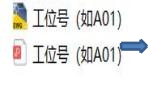 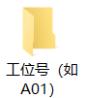 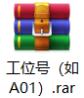 图 1 两种格式文件 → 图 2 保存在一个文件夹 → 图 3 最终提交压缩文件图 1 两种格式文件 → 图 2 保存在一个文件夹 → 图 3 最终提交压缩文件图 1 两种格式文件 → 图 2 保存在一个文件夹 → 图 3 最终提交压缩文件图 1 两种格式文件 → 图 2 保存在一个文件夹 → 图 3 最终提交压缩文件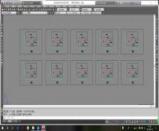 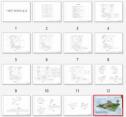 图 4“工位号.dwg”文件打开后内容  →  图 5“工位号.pdf”文件打开后内容图 4“工位号.dwg”文件打开后内容  →  图 5“工位号.pdf”文件打开后内容图 4“工位号.dwg”文件打开后内容  →  图 5“工位号.pdf”文件打开后内容图 4“工位号.dwg”文件打开后内容  →  图 5“工位号.pdf”文件打开后内容模块模块主要内容比赛时长分值模块一园林景观设计园林景观设计、效果图设计，施工图绘制4 小时30模块二园林景观施工按图施工，完成木作、砌筑、铺装、水景营造、植物造景等施工与管理12 小时70序号设备名称设备名称技术参数技术参数单位数量1台式石材切 割机台式石材切 割机380伏/50赫兹，3千瓦；锯片转速2800rpm，切割深度100mm，锯片最大直径400mm，带水切割380伏/50赫兹，3千瓦；锯片转速2800rpm，切割深度100mm，锯片最大直径400mm，带水切割台12拉杆式木工 斜切锯（配 架子）拉杆式木工 斜切锯（配 架子）输入功率2300w，锯片转速1900-3800rpm，锯片孔径30mm,锯片直径305mm输入功率2300w，锯片转速1900-3800rpm，锯片孔径30mm,锯片直径305mm台13手持石材切 割机手持石材切 割机功率 1240W，13000r/min，锯深30mm功率 1240W，13000r/min，锯深30mm台1（含锯片）4手持木工切 割机手持木工切 割机功率1240W，13000r/min，锯深30mm功率1240W，13000r/min，锯深30mm台1（含锯片）5手持无线充 电钻手持无线充 电钻空载转速0-1200/min, 配3mm钻头4个，十字批头2个空载转速0-1200/min, 配3mm钻头4个，十字批头2个台26曲线锯曲线锯500W,冲程长度20mm，斜角度45 °，木材锯 深85mm500W,冲程长度20mm，斜角度45 °，木材锯 深85mm台17搅拌机搅拌机850W,650r/min850W,650r/min台18角磨机角磨机13000r/min 850W13000r/min 850W台1（含木材抛光片）99手推车手推车施工用车台11010铁锹铁锹1把圆头、1把方头把21111耙子耙子1把板耙，1把齿耙把21212插座插座线长5m以上个11313橡胶水泥桶橡胶水泥桶底部直径≥25cm个21414水泥砂浆搅 拌桶水泥砂浆搅 拌桶底部直径≥50cm个11515水桶水桶底部直径≥35cm个11616大垃圾桶大垃圾桶底部直径≥50cm个11717木夯木夯订制个11818扫帚、簸箕 、洒水壶等 清洁工具扫帚、簸箕 、洒水壶等 清洁工具套1序号名称单位数量备注1激光红外水 平仪台1-2等级：classⅡ 、 精度： ± 0.3mm/m、安平范围： ±3 °2瓦刀个23抹子个24塑料托板个25铁凿个26木工凿个27美工刀把1配一盒刀片8钢丝剪把19手锯把110铁锤把211橡皮锤把212铅锤个113记号笔只214橡皮只215铅笔只216墨斗个1浸墨水17线团个218水平尺1把219水平尺2把2有刻度20直角尺把121钢卷尺把45m、10m各2把22小铲子把123小修枝剪把124老虎钳把125手套副1226防护眼镜副227隔音耳塞副228防尘口罩个229护膝对230放线定位桩个10高度≥30cm类别序号名称主要规格数量备注植物1独杆石楠高1.3-1.5m，地径4-5cm，树形圆满整齐1株定位树种植物2幸福树高1.2-1.5m1株定位树种植物3散尾葵1.1m*1.0m（高*冠 )3株植物4黄杨球高0.5-0.7m，冠径 0.5-0.6m4株植物5南天竹高0.4-0.6m，冠径 0.3-0.4m，3头以上10丛植物6时令草花( 角堇）蓬径0.2m*0.2m共100 盆2种各50盆植物7广东万年青高0.5-0.6m6盆植物8草皮面积足量20㎡石材、砖材9花岗岩板500*250*30mm30块芝麻白火烧 面石材、砖材10透水砖200*100*45mm200块灰色石材、砖材11卵石直径2-4cm6袋黑色石材、砖材12景石粒径300-5006块天然山石石材、砖材13黄木纹片岩100-600mm、厚40- 80mm2m³自然石墙、 碎拼可用石材、砖材14小料石100*100*50mm120个自然面芝麻白石材、砖材15水泥砖240*115*53mm300块木材16防腐木面板4000*90*15㎜30块松木类（断 面尺寸误差 2mm)木材17防腐木龙骨4000*60*40㎜10根松木类（断 面尺寸误差 2mm)木材18防腐木立柱4000*85*85㎜1根松木类（断 面尺寸误差 2mm)水景19水管4分白色蛇皮管子加厚10米配水管卡箍水景20潜水泵功率40w、流量大于 39L/min1台尺寸小于300*300水景21出水槽出水口宽200、高501个不锈钢其他22电源插板10孔，线长5m2个其他23自攻螺丝4cm长2盒7cm长2盒4盒其他24防水膜加厚薄膜30㎡宽度5米其他25黄沙细砂2袋不够提出申 请增加其他26水泥32.52袋不够提出申 请增加序号考核内容考核要点分值得分1图纸输出 （14分）两名选手分工合理，能协作完成任务。31图纸输出 （14分）在AUTOCAD软件中用布局统一A3纸排版（2分）， 图框 自行设计（2分）。41图纸输出 （14分）CAD文件和所有PDF格式图纸按照顺序从前到后排列在一个文件夹内提交（1分）；封面、 目录的图名、 图号、图幅等与详图对应，编写符合制图规范（2分）。31图纸输出 （14分）按照提供的图纸，正确绘制施工设计说明（1分）、总平面图（1分） 、尺寸定位平面图（1分） 、竖向设计平面图（1分）。42种植设计平面图（7分）植物数量、冠幅与提供材料相符（1分），乔灌草搭配合理（1分）， 图例选用符合制图规范（1分），苗木统计表规格、数量、 图例等正确（1分），植物定点坐标正确（2分），树种标注正确（1分）。73水电平面图（5分）与总平面图、水景详图等相符（1分）;给水、排水、溢水等设施表达正确，符合制图规范（2分）;电路布置正确，符合制图规范（2分）。54水池详图（8分）平面大样图、结构剖面图、总平面图相符（1.5分）, 绘制比例、线型、剖切符号等正确，符合制图规范 （2分），平面大样图材料、尺寸标注正确（2分），结构剖面图材料、尺寸标注正确（2.5分）。85砌筑详图（18分）黄木纹石墙平面大样图、结构图、总平面图相符（1 分）； 比例、线型、剖切符号符合制图规范（1.5分 ) ; 平面大样图材料、尺寸标注正确（1.5分）；结构图结构层符合规范，材料、尺寸和文字标注正确(2分）。65砌筑详图（18分）斜墙砌筑同上。65砌筑详图（18分）砖砌花池同上。66铺装详图（18分）小料石铺装施工图索引符号、详图符号正确（1分） , 平面大样图、结构图的材料、尺寸标注正确（2.5 分）， 比例、线型正确（2.5分）。66铺装详图（18分）花岗岩铺装同上。66铺装详图（18分）透水砖铺装同上。67木作详图（14分）木平台平面大样图、结构图、总平面图相符（1分）；比例、线型符合制图规范（2.5分）；材料、结构符合制图规范（3.5分）。77木作详图（14分）木坐凳同上。78效果图（8）创意性：设计主题突出（1分）；景墙、木作等小品设计有创意，尺度适宜（1分）；地形、水景设计合 理（1分）；植物配置符合植物生长要求，并具有层次感，色彩搭配和谐（1分）。48效果图（8）鸟瞰图选择角度合适，能展现庭院主要方向的场景，视觉效果好（2分）；各要素比例协调，与平面图内容保持一致（2分）。49彩色平面图（8分）展板排版布局协调，主次关系鲜明(2分)；方案设计合理，色彩搭配符合美感(2分)； 内容完整，材质选择合理（2分） ，至少包括总平面图、用地指标等内容(2 分)。8合计合计100项目类型(J为评价     M为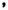 测量)评分项描述评分项具体描述参考分标准值测量值最高分值A工作流程 (主观6分)  每半天测1次,  取平均分工作流程 (主观6分)  每半天测1次,  取平均分工作流程 (主观6分)  每半天测1次,  取平均分工作流程 (主观6分)  每半天测1次,  取平均分工作流程 (主观6分)  每半天测1次,  取平均分工作流程 (主观6分)  每半天测1次,  取平均分工作流程 (主观6分)  每半天测1次,  取平均分J1工作区域整洁度1工具到处散落，工 作区域杂乱无章0-0.2使用必需的材料和 工具，边角料没有使用0.3- 0.6使用必需的材料和 工具，利用了边角 料（废料）0.7- 0.9操作过程中使用必 需材料和工具并摆 放整齐 ，所有边角 料都使用1J2施工组织是否科 学1参赛选手实施过程 中毫无秩序（没有 条理）0-0.2操作过程中有一定 的逻辑秩序0.3-0.6有选择性的操作 ， 目标显而易见 ，部 分步骤有逻辑性0.7-0.9操作流程逻辑性强 , 步骤清 晰 ，未出 现无故停顿现象1J3团队合作1团队合作不充分0-0.2团队成员有一定相互协作0.3-0.6每个成员完成自己负责的部分，团队成员能相互协作0.7-0.9团队成员分工明确，能够很好的完成各自负责的 部分，互相协作默契1J4工具设备及材 料使 用1工具和设备使用 不专业，未按图 纸的要求使用  材料，材料加工及安装不符合规范0-0.2工具和设备基本正确，基本按图纸的要求使用材料，材料加工及安装基本符合规 范0.3-0.6工具和设备使用较为正确，材料与图纸规定相一致，材料加工及安装较为 规范0.7-0.9工具和设备使用正确，材料与图纸规定一致，材料加工及安装专业1J5工效1操作不符合人体工程学，安装、搬运方式不正确，存在跑、跳、投掷物品行为，导致受伤0-0.2操作基本符合人体工程学，但错误较多0.3-0.6操作符合人体工程学，注意力集中，偶有跳跃、奔跑、忙乱等行为0.7-0.9操作准确无误，灵活应对 ，注意力集中，无跳跃、奔跑、忙乱的行为1J6健康与安全主要考核在特定环境下科学使用护目镜、耳罩(耳塞）、护膝等情况是/否1B1斜墙砌筑 (11.5分=客观10.5分+主观1分)斜墙砌筑 (11.5分=客观10.5分+主观1分)斜墙砌筑 (11.5分=客观10.5分+主观1分)斜墙砌筑 (11.5分=客观10.5分+主观1分)斜墙砌筑 (11.5分=客观10.5分+主观1分)斜墙砌筑 (11.5分=客观10.5分+主观1分)斜墙砌筑 (11.5分=客观10.5分+主观1分)M1斜墙完成面高度 1容差±0-2mm， 1； ±>2- 4mm , 0.5；＞4mm , 01M2斜墙完成面高度 2容差±0-2mm，1； ±>2- 4mm，0.5； >4mm，01M3斜墙完成面高度3容差±0-2mm，1； ±>2- 4mm，0.5； >4mm，01M4斜墙完成面高度4容差±0-2mm，1； ±>2- 4mm，0.5； >4mm，01M5斜墙墙体尺寸 1容差±0-2mm，1； ±>2- 4mm，0.5； >4mm，01M6斜墙墙体尺寸 2容差±0-2mm，1； ±>2- 4mm，0.5； >4mm，01M7斜墙墙体尺寸 3容差±0-2mm，1； ±>2- 4mm，0.5； >4mm，01M8墙体垂直气泡未出线为是， 出线为否是/否1M9完成面水平气泡压线为否是/否1M10斜面一条线容差±0-2mm，斜面超过容许误差，则为否是/否1M11斜墙基础经过  了 开挖 、夯 实 等 流 程 且按图纸要求施工合理是/否0.5M12错缝砌筑灰缝均匀是/否0.5M13无游丁走缝是/否0.5J7墙体外观1灰缝不明显，墙面污染面积超过50%0-0.2灰缝明显，墙面污染面积 25%-50%0.3-0.6灰缝明显，平缝水平，丁缝竖直，污染面积不到25%0.7-0.9灰缝明显，平缝水平，丁缝竖直，灰 缝填浆饱满，无污染1B2砖砌花池(客观9分)砖砌花池(客观9分)砖砌花池(客观9分)砖砌花池(客观9分)砖砌花池(客观9分)砖砌花池(客观9分)砖砌花池(客观9分)M14尺寸 1容差±0-2mm，1；±>2- 4mm，0.5； >4mm，01M15尺寸 2容差±0-2mm，1； ±>2- 4mm，0.5； >4mm，01M16尺寸3容差±0-2mm，1； ±>2- 4mm，0.5； >4mm，01M17高度 1容差±0-2mm，1； ±>2- 4mm，0.5； >4mm，01M18高度 2容差±0-2mm，1； ±>2 -4mm， 0.5；＞4mm，01M19高度3容差±0-2mm，1； ±>2 -4mm， 0.5；＞4mm，01M20水平气泡压线为否是/否0.5M21墙体基础经过了开挖、夯实等流程且按图纸要求施工 合理是/否0.5M22错缝砌筑灰缝均匀是/否0.5M23无游丁走缝是/否0.5J8墙体外观1灰缝不明显，墙面污 染面积超过50%0-0.2灰缝明显，墙面污染 面积25%-50%0.3-0.6灰缝明显，平缝水平，丁缝竖直，污 染面积不到25%0.7-0.9灰缝明显，平缝水平 , 丁缝竖直，灰缝  填浆饱满，无污染1C水景(7分=客观6分+主观1分)水景(7分=客观6分+主观1分)水景(7分=客观6分+主观1分)水景(7分=客观6分+主观1分)水景(7分=客观6分+主观1分)水景(7分=客观6分+主观1分)水景(7分=客观6分+主观1分)M24定位点 1容差±0-2cm，1； ±>2- 3cm，0.5； >3cm，01M25定位点 2容差±0-2cm，1； ±>2- 3cm，0.5； >3cm，01M26定位点 3容差±0-2cm，1； ±>2- 3cm，0.5； >3cm，01M27水面上没有垃圾是/否0.5M28防水膜安装正确，不漏水是/否1M29水景中水能正常循环是/否0.5M30水泵安装及设置合理是/否0.5M31防水膜未露出地表是/否0.5J9水口水平，出水均匀1水流未布满出水口 宽度的30%0-0.2水流布满出水口宽度 的31%-60%0.3-0.6水流布满出水口宽度 的 61%以上，但未满0.7-0.9水流均匀布满水口1D石墙(11分=客观9分+主观2分)石墙(11分=客观9分+主观2分)石墙(11分=客观9分+主观2分)石墙(11分=客观9分+主观2分)石墙(11分=客观9分+主观2分)石墙(11分=客观9分+主观2分)石墙(11分=客观9分+主观2分)M32石墙的高度 1容差±0-2mm，1； ±>2- 4mm，0.5； >4mm，01M33石墙的高度 2容差±0-2mm，1； ±>2- 4mm，0.5； >4mm，01M34石墙的高度 3容差±0-2mm，1； ±>2- 4mm，0.5； >4mm，01M35石墙的高度 4容差±0-2mm，1； ±>2- 4mm，0.5； >4mm，01M36石墙的高度 5容差±0-2mm，1； ±>2- 4mm，0.5； >4mm，01M37出水口高度容差±0-2mm，1； ±>2- 4mm，0.5； >4mm，01M38墙体是否放坡 （墙身下部稍大于上部 )是/否1M39石墙基础经过开挖、夯实、回填砂砾等流程且按图施工（若基 础 下 有 防 水 垫 则 回 填 砂 砾层取消）是/否0.5M40墙体宽度完成面宽度不小于400 mm， 基础不小于500mm是/否1M41横向搭接完成面有不少于3 块横向连接是/否0.5J10错缝干垒1错缝干垒，直缝（2 层黄木纹通缝视为一 条直缝 、接头重 合 部分小于5厘米视为 直缝 ）数大于5条0-0.2错缝干垒，直缝数有3-4条0.3-0.6错缝干垒，直缝数≤ 2条0.7-0.9全部错缝干垒1J11墙体外观1墙体不稳固0-0.2墙体稳固，50%的墙 体面积外观整齐，放坡不自然0.3-0.6墙体稳固，超过50%的墙体外观整 齐，放坡自然0.7-0.9墙体稳固、整齐、完 美1E1木平台(11分=客观8分+主观3分)木平台(11分=客观8分+主观3分)木平台(11分=客观8分+主观3分)木平台(11分=客观8分+主观3分)木平台(11分=客观8分+主观3分)木平台(11分=客观8分+主观3分)木平台(11分=客观8分+主观3分)M42尺寸 1容差±0-2mm，1； ±>2- 4mm，0.5； >4mm，01M43尺寸 2容差±0-2mm，1； ±>2- 4mm，0.5； >4mm，01M44尺寸 3容差±0-2mm，1； ±>2- 4mm，0.5； >4mm，01M45高度 1容差±0-2mm，1； ±>2- 4mm，0.5； >4mm，01M46高度 2容差±0-2mm，1； ±>2- 4mm，0.5； >4mm，01M47封板倒角是/否1M48是否水平气泡未出线为是，出线为否是/否1M49柱基础均经过开挖 、夯 实 、 垫砖块等流程且按图施工是/否1J12面板的缝隙均匀0.5缝隙不均匀0-0.1缝隙均匀一般0.25缝隙均匀较好0.3-0.4缝隙均匀0.5J13螺钉沿着龙骨在 一条直线上0.5螺钉安装杂乱0-0.1大于50%的龙骨上 的螺钉位于一条直线上0.25龙骨上的螺钉基本位于一条直线上0.3-0.4所有龙骨上的螺钉位于一条直线上且不高于木板表 面0.5J14木作的整体表现1基本没完成0-0.2整体完成一般0.3-0.6整体完成较好0.7-0.9整体完成，且美观1J15木作所有切割部分均打磨过150%以上未打磨0-0.260-70%切割面打磨0.3-0.670-85%切割面打磨0.7-0.9超过 85%切割面打磨1E2木作凳 (7.5分=客观 4.5分+主观3分)木作凳 (7.5分=客观 4.5分+主观3分)木作凳 (7.5分=客观 4.5分+主观3分)木作凳 (7.5分=客观 4.5分+主观3分)木作凳 (7.5分=客观 4.5分+主观3分)木作凳 (7.5分=客观 4.5分+主观3分)木作凳 (7.5分=客观 4.5分+主观3分)M50尺寸 1容差±0-2mm，1； ±>2- 4mm，0.5； >4mm，01M51尺寸 2容差±0-2mm，1； ±>2- 4mm，0.5； >4mm，01尺寸 3容差±0-2mm，1； ±>2- 4mm，0.5； >4mm，01M52高度容差±0-2mm，1； ±  >2- 4mm，0.5；＞4mm , 01M53水平气泡未出线为是， 出线为否是/否0.5J16螺钉沿着龙骨在一条直线上1螺钉安装杂乱0-0.2大于 50%的龙骨上  的螺钉 位于一条直线上0.3-0.6龙骨上的螺钉基本位于一条直线上0.7-0.9所有龙骨上的螺钉位于一条直线上且不高于木板表面1J17木作的整体表现1整体基本没有完成0-0.2整体完成一般0.3-0.6整体完成较好0.7-0.9整体完成质量高1J18木作所有切割部分均打磨过150%以上未打磨0-0.260-70%切割面打磨0.3-0.670-85%切割面打磨0.7-0.9超过 85%切割面打磨1F1透水砖铺装(客观6.5分)透水砖铺装(客观6.5分)透水砖铺装(客观6.5分)透水砖铺装(客观6.5分)透水砖铺装(客观6.5分)透水砖铺装(客观6.5分)透水砖铺装(客观6.5分)M54尺寸 1容差±0-2mm，1； ±>2- 4mm，0.5； >4mm，01M55尺寸 2容差±0-2mm，1；±>2 -4mm， 0.5；＞4mm， 01M56尺寸 3容差±0-2mm，1；±>2 -4mm， 0.5；＞4mm， 01M57标高 1容差±0-2mm，1；±>2 -4mm， 0.5；＞4mm， 01M58标高 2容差±0-2mm，1；±>2 -4mm， 0.5；＞4mm， 01M59标高 3容差±0-2mm，1；±>2 -4mm， 0.5；＞4mm， 01M60水平 1气泡未出线为是，出 线为否是/否0.5F2花岗岩铺装(客观7.5分)花岗岩铺装(客观7.5分)花岗岩铺装(客观7.5分)花岗岩铺装(客观7.5分)花岗岩铺装(客观7.5分)花岗岩铺装(客观7.5分)花岗岩铺装(客观7.5分)M61尺寸 1容差±0-2mm，1；±>2- 4mm，0.5; >4mm，01M62尺寸 2容差±0-2mm，1；±>2- 4mm，0.5; >4mm，01M63尺寸 3容差±0-2mm，1；±>2- 4mm，0.5; >4mm，01M64是否全部错缝铺设是/否0.5M65标高 1容差±0-2mm，1； ±>2- 4mm，0.5；>4mm，01M66标高 2容差±0-2mm，1； ±>2- 4mm，0.5； >4mm，01M67标高 3容差±0-2mm，1； ±>2- 4mm，0.5； >4mm，01M68水平 1气泡未出线为是，出线为否是/否0.5M69水平 2气泡未出线为是，出线为否是/否0.5F3小料石铺装(3.5分=客观1.5分+主观2分)小料石铺装(3.5分=客观1.5分+主观2分)小料石铺装(3.5分=客观1.5分+主观2分)小料石铺装(3.5分=客观1.5分+主观2分)小料石铺装(3.5分=客观1.5分+主观2分)小料石铺装(3.5分=客观1.5分+主观2分)小料石铺装(3.5分=客观1.5分+主观2分)M70是否全部扫缝是/否0.5M71尺寸容差±0-2mm，1； ±>2- 4mm，0.5； >4mm，01J72小料石的缝隙均匀1大部分的缝隙不均匀0-0.250%的缝隙均匀一致0.3-0.6超过50%的缝隙均匀 一致0.7-0.9所有的缝隙都均匀一 致1J19小料石的整体外观1少于 50%面积的小  料石坡度自然，路面整洁美观0-0.2超过50%面积的小 料石坡度自然，路面整洁美观0.3-0.675%面积的小料石  坡度自然，路面整 洁美观0.7-0.9所有小料石坡度自然，路面整洁美观1F4道牙(7分=客观6分+主观1分)道牙(7分=客观6分+主观1分)道牙(7分=客观6分+主观1分)道牙(7分=客观6分+主观1分)道牙(7分=客观6分+主观1分)道牙(7分=客观6分+主观1分)道牙(7分=客观6分+主观1分)M73标高 1容差±0-2mm，1； ±>2- 4mm，0.5； >4mm，01M74标高 2容差±0-2mm，1； ±>2- 4mm，0.5； >4mm，01M75标高 3容差±0-2mm，1； ±>2- 4mm，0.5； >4mm，01M76道牙交接处缝隙容差±0-2mm，1； ±  >2- 4mm，0.5；＞4mm , 0是/否1M77水平气泡未出线为是，出线为否是/否1M78道牙缝隙容差±0-2mm，1； ±>2- 4mm，0.5； >4mm，01J20道牙的整体外观1少于一半的道牙密缝 铺设、切口整齐均匀 , 整体观感较差0-0.2多于一半的道牙密缝铺设、切口整齐均匀，整体观感一般0.3-0.6四分之三的道牙密缝铺设、切口整齐均匀，整体观感较好0.7-0.9所有的道牙密缝铺设、切口整齐均匀，整体观感好1G植物种植 (8.5分=客观5.5分+主观3分)植物种植 (8.5分=客观5.5分+主观3分)植物种植 (8.5分=客观5.5分+主观3分)植物种植 (8.5分=客观5.5分+主观3分)植物种植 (8.5分=客观5.5分+主观3分)植物种植 (8.5分=客观5.5分+主观3分)植物种植 (8.5分=客观5.5分+主观3分)M79乔木 A容差±0-2cm，1； ±>2- 3cm，0.5； >3cm，01M780乔木 A容差±0-2cm，1； ±>2- 3cm，0.5； >3cm，01M81乔木 B容差±0-2cm，1； ±>2- 3cm，0.5； >3cm，01M82乔木 B容差±0-2cm，1； ±>2- 3cm，0.5； >3cm，01M83提供的植物 （草坪除外 ) 全部被使用是/否1M84植物全部从 容器中取出或除去土球包裹及标签是/否0.5J21种植技术1不符合行业标准， 问题较多0-0.2基本符合行业标准0.3-0.6符合行业标准 ，植物垂直并适度修剪，植物布置美观欠佳0.7-0.9符合行业标准 ，植物垂直并适度修剪，植物布置美观 自然1J22绿地的植物布局1植被布置不规范， 没有层次感0-0.2植物布置有一定的层次，过渡较为随意。0.3-0.6植物布置有层次感 , 过渡比较自然0.7-0.9植物布局合理，层次分明，过渡自然1J23草皮铺设1坪床不密实，表面不平整0-0.2坪床较为密实，表面较为平整0.3-0.6坪床密实 ，表面平整且坡度均匀一致，仍存在少数问题0.7-0.9坪床密实 ，表面平整且坡 度均匀一致，草皮铺设整齐，不漏缝不重叠1H整体评价 (主观3分)整体评价 (主观3分)整体评价 (主观3分)整体评价 (主观3分)整体评价 (主观3分)整体评价 (主观3分)整体评价 (主观3分)J24小花园整体印象3小花园基本没有完成0-0.7小花园基本完成 ，大部分能按照图纸施工，但问题较多。0.8-1.5小花园完成 ，所有部分均按照图纸，效果较好 ， 问题较少。1.6-2.3小花园优质完成，基本无瑕疵，视觉美感佳2.4-3.0合计合计合计合计合计合计合计100